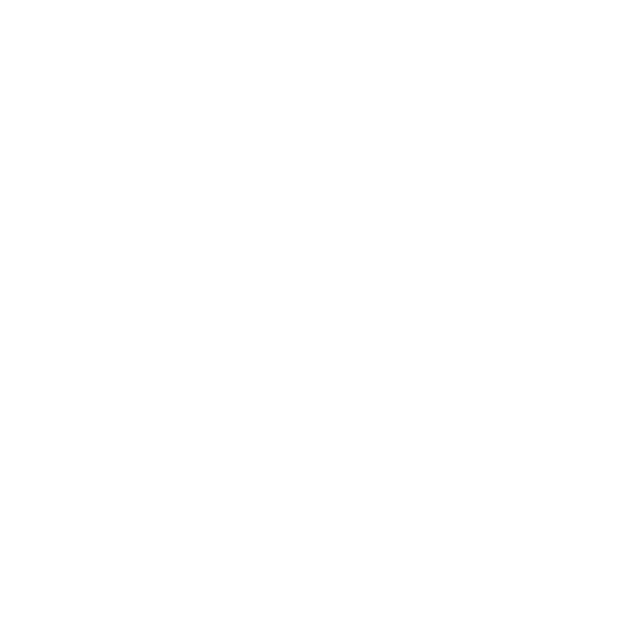 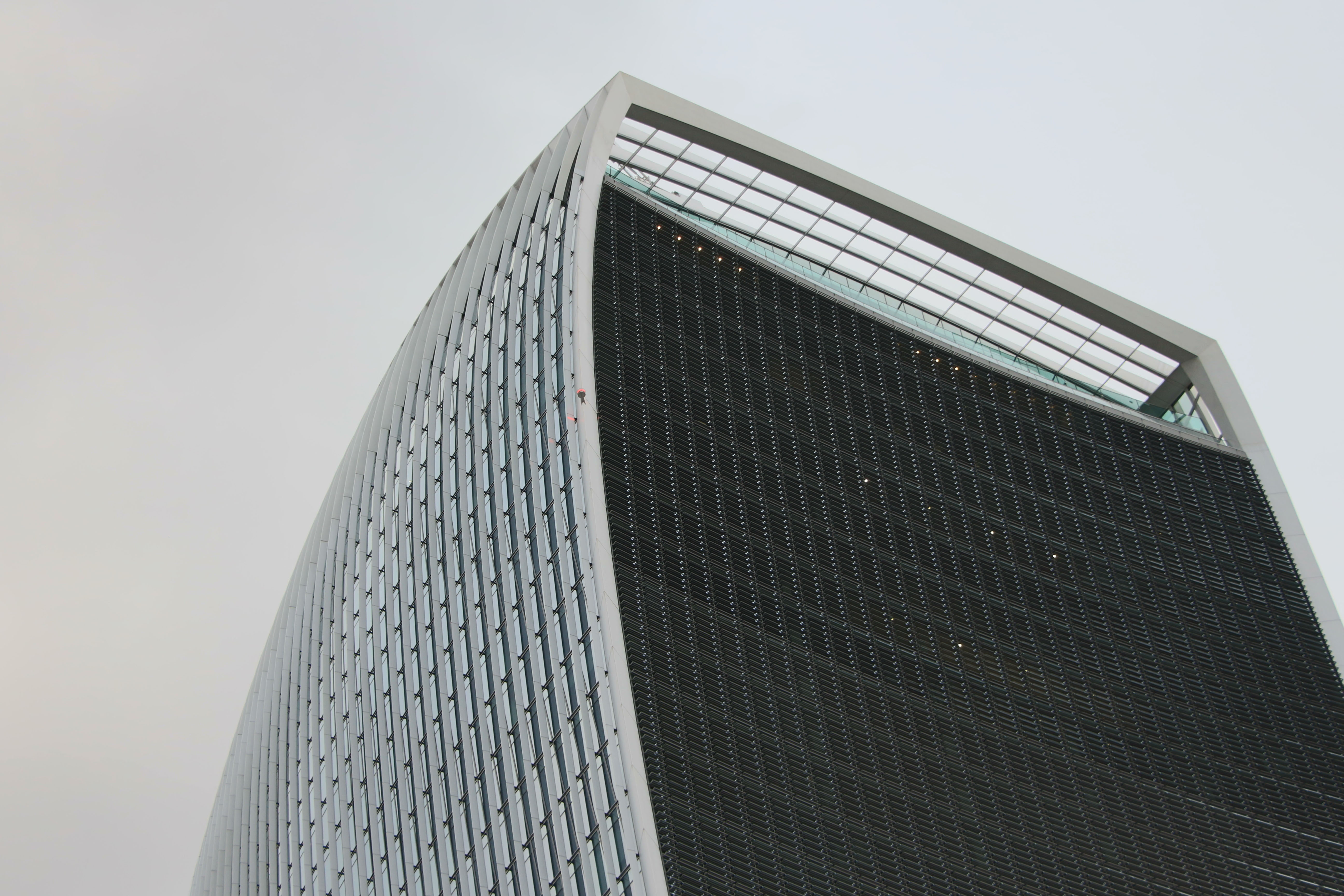 AboutLorem ipsum dolor sit amet, consectetur adipiscing elit. Morbi eu felis eget nisi finibus pretium. Suspendisse vulputate efficitur neque, in venenatis orci tempus vel. Nunc fringilla venenatis risus at sodales. Vivamus at risus vitae erat faucibus consequat. Donec lacus ipsum, pulvinar in imperdiet in, hendrerit sit amet purus. Lorem ipsum dolor sit amet, consectetur adipiscing elit. Ut scelerisque dolor id ligula lacinia tristique. Proin et purus justo. Maecenas egestas, urna quis efficitur vehicula, leo augue pharetra erat, quis porta sem ante nec dolor. Suspendisse faucibus magna mauris, quis interdum lectus ornare lacinia. Sed et facilisis tortor, nec placerat purus. Aliquam facilisis nisi id dolor luctus, nec tempor nisl fermentum. Maecenas eu consectetur libero, vel rhoncus massa. Morbi nisi est, semper eget interdum eget, condimentum quis lectus. Vestibulum interdum dui lectus, eu tempus libero efficitur quis.Morbi vestibulum maximus sem, ut fermentum velit sollicitudin a. Aenean mi ante, dapibus ac odio vel, fermentum rhoncus tellus. Morbi accumsan mollis gravida. Maecenas dui enim, luctus pharetra purus in, sodales aliquam est. Quisque suscipit bibendum libero eu iaculis. Pellentesque consequat iaculis convallis. Cras nec ante quis purus mattis tincidunt id at purus. Duis molestie eleifend eleifend. Sed erat lacus, vestibulum vel ex sit amet, lacinia dictum arcu. Quisque vel leo luctus, varius felis vel, placerat mi. Maecenas hendrerit euismod auctor. Ut nec pharetra lectus, ac dictum velit. Quisque ac felis tempor lectus interdum facilisis. Suspendisse auctor turpis eu turpis dapibus, sit amet consectetur quam dictum. Vivamus venenatis gravida est, sit amet porttitor elit sagittis nec. Sed fermentum cursus posuere.Mauris fermentum libero felis, sed efficitur est fermentum in. Nulla facilisi. Donec aliquam et arcu non imperdiet. Maecenas bibendum lobortis nulla quis fringilla. Aenean scelerisque neque at mauris iaculis, a porttitor diam elementum. Suspendisse lectus ante, vehicula vel ante at, hendrerit pharetra neque. Nullam vulputate rhoncus velit, sit amet rhoncus libero faucibus iaculis. Donec id ipsum nec eros mattis facilisis eget quis odio. Nulla elementum purus turpis. Proin lectus nunc, commodo a vulputate et, laoreet nec libero. Vestibulum urna turpis, pellentesque sit amet lacinia vitae, luctus id sapien. Phasellus commodo elit lectus, feugiat accumsan turpis efficitur sed. Donec nisi odio, luctus eu dapibus id, lacinia et ipsum. Maecenas mollis nisi sed tincidunt.StatusLorem ipsum dolor sit amet, consectetur adipiscing elit. Morbi eu felis eget nisi finibus pretium. Suspendisse vulputate efficitur neque, in venenatis orci tempus vel. Nunc fringilla venenatis risus at sodales. Vivamus at risus vitae erat faucibus consequat. Donec lacus ipsum, pulvinar in imperdiet in, hendrerit sit amet purus. Sed vel dolor eu ante auctor euismod. Etiam sit amet magna lobortis, vulputate sapien at, malesuada sapien. Vivamus faucibus tempus vestibulum. Donec a mattis nisl, eu egestas arcu. Donec pretium massa quis ornare tincidunt. In eu suscipit augue. In in porttitor orci. Ut auctor pulvinar odio, nec vehicula libero tempus quis. Pellentesque habitant morbi tristique senectus et netus et malesuada fames ac turpis egestas. Mauris hendrerit eros libero, in venenatis mauris egestas nec. Vestibulum porttitor orci nibh, volutpat hendrerit nibh bibendum eget.Etiam consectetur dolor a nisi luctus, feugiat imperdiet felis interdum. Nam venenatis nunc ac cursus dignissim. Nullam mauris odio, bibendum non ultricies sed, porta eget massa. Praesent ultrices mauris felis, in venenatis mi mattis et. Etiam fringilla libero tincidunt, cursus quam sed, condimentum metus. Vivamus consectetur augue at mi accumsan fermentum. Pellentesque orci nulla, tristique ac quam et, imperdiet aliquet velit. Ut in diam massa. Ut velit purus, ultrices vitae odio ut, posuere efficitur odio. Sed sit amet ultrices quam.Lorem ipsum dolor sit amet, consectetur adipiscing elit.Lorem ipsum dolor sit amet, consectetur adipiscing elit.Consequat. Donec lacus ipsum, pulvinar in imperdiet in, hendrerit sit amet purus. Sed vel dolor eu ante auctor euismod. Etiam sit amet magna lobortis, vulputate sapien at, malesuada sapien. Vivamus faucibus tempus vestibulum. Donec a mattis nisl, eu egestas arcu. Donec pretium massa quis ornare tincidunt. In eu suscipit augue. In in porttitor orci. Ut auctor pulvinar odio, nec vehicula libero tempus quis. Pellentesque habitant morbi tristique senectus et netus et malesuada fames ac turpis egestas. Mauris hendrerit eros libero, in venenatis mauris egestas nec. Vestibulum porttitor orci nibh, volutpat hendrerit nibh bibendum eget.Etiam consectetur dolor a nisi luctus, feugiat imperdiet felis interdum. Nam venenatis nunc ac cursus In in porttitor orci  ad adipiscing elit.Praesent ultrices mauris felis, in venenatis mi mattis et. Etiam fringilla libero tincidunt, cursus quam sed, condimentum metus. Vivamus consectetur augue at mi accumsan fermentum. Pellentesque orci nulla, tristique ac quam et, imperdiet aliquet velit. Ut velit purus, ultrices vitae odio ut, posuere efficitur odio. Sed sit amet ultrices quam. Lorem ipsum dolor sit amet, consectetur adipiscing elit. Curabitur tempus id massa eget tempus. Nulla fringilla. Lorem ipsum dolor sit amet, consectetur adipiscing elit. Morbi eu felis eget nisi finibus pretium. Suspendisse vulputate efficitur neque, in venenatis orci tempus vel. Nunc fringilla venenatis risus at sodales. Vivamus at risus vitae erat faucibus consequat. Ut velit purus, ultrices vitae odio ut, posuere efficitur odio. Sed sit amet ultrices quam.Donec lacus. Morbi eu felis eget nisi.euismod. Etiam sit amet magna lobortis, vulputate sapien at, malesuada sapien. Vivamus faucibus tempus vestibulum. Donec a mattis nisl, eu egestas arcu. Donec pretium massa quis ornare tincidunt. In eu suscipit augue. In in porttitor pulvinar odio, nec vehicula libero tempus quis. 